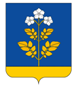 ФАЛЕНСКАЯ РАЙОННАЯ ДУМА КИРОВСКОЙ ОБЛАСТИРЕШЕНИЕ25.12.2019                                                                                            № 45/394пгт ФаленкиО внесении изменений в решение Фаленской районной Думы от 23.03.2016 № 58/529  В соответствии с Бюджетным кодексом Российской Федерации, Уставом муниципального образования Фаленский муниципальный район, Фаленская районная Дума РЕШИЛА:1. Внести в Положение о бюджетном процессе и межбюджетных отношениях в муниципальном образовании Фаленский муниципальный район (далее – Положение), утвержденное решением Фаленской районной Думы от 23.03.2016 № 58/529 «Об утверждении Положения о бюджетном процессе и межбюджетных отношениях в муниципальном образовании Фаленский муниципальный район», (с изменениями, внесенными решениями районной Думы от 24.08.2016 № 62/576,  19.10.2016 № 2/12,  от 14.02.2018 № 20/182, от 22.08.2018 № 27/239, от 30.10.2019 № 42/368), следующие изменения:1.1. В статье 55 Положения:1.1.1. В части 1 слова «, и образуют районный фонд финансовой поддержки поселений» исключить.1.1.2. В части 2 слова «районного фонда финансовой поддержки поселений» исключить.1.2. Часть 2 статьи 56 Положения изложить в следующей редакции:«2. Правила, устанавливающие общие требования к формированию, предоставлению и распределению субсидий из бюджета района бюджетам поселений, а также порядок определения и установления предельного уровня софинансирования Фаленского района (в процентах) объема расходного обязательства муниципального образования, устанавливаются нормативным правовым актом администрации Фаленского района.».1.3. В статье 57 Положения по всему тексту слово «дотация» в соответствующих падежах заменить словами «иные межбюджетные трансферты»  в  соответствующих падежах.2. Настоящее решение подлежит опубликованию в Информационном бюллетене органов местного самоуправления Фаленского района Кировской области. 3.  Настоящее решение вступает в силу с момента его опубликования и применяется к  правоотношениям, возникшим при составлении, утверждении и исполнении бюджета, начиная с бюджета на 2020 год и на плановый период 2021 и 2022 годов.ПредседательФаленской  районной Думы       Д.С.ПинегинаГлава  района      Т.В.Бурова